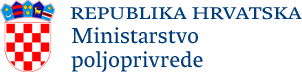 ZAHTJEV ZA REGISTRACIJU PRIJEVOZNIKA DRŽANIH KOPNENIHŽIVOTINJA U NEKOMERCIJALNE SVRHEIspunjava podnositelj zahtjeva Podaci o prijevozniku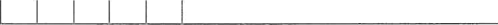  Podaci o objektu na kojem se životinje nalaze:Jedinstveni registracijski broj objekta (JBO/JIBG): ________________________Serijski broj kartice (IKG) :  ___________________________________________ Kategorija/vrsta životinja koje se prevoze:GOVEDAMlađa od 12 mjeseci		Starija od 12 mjeseciSve kategorijeKOPITARIMlađi od 12 mjeseciStariji od 12 mjeseciSve kategorijeSVINJEOdojciPrasadTovljeniciSvinje za rasplodSve kategorijeOVCEJanjadOvce mlađe od 12 mjeseciOvce starije od 12 mjeseciSve kategorijeKOZE JaradKoze mlađe od 12 mjeseciKoze starije od 12 mjeseciSve kategorijeDRUGE VRSTE ŽIVOTINJANavesti vrstu i kategoriju kopnenih životinja ___________________________ Broj držanih kopnenih životinja koje se prevoze: ____________________________ Način i vrsta prijevoza: Cestovni osobno vozilom (registracijska oznaka vozila _________________________________)   osobno vozilo s prikolicom (registracijska oznaka ______ _______________________)   kombi vozilo (registracijska oznaka vozila ____________________________________)   kamion (registracijska oznaka vozila ________________________________________)  kamion s prikolicom (registracijska oznaka ___________________________________)ostalo _________________________________________________ _______________MorskiNaziv plovila ________________________________Registarski broj plovila  ________________________   Zračni  ______________________________________________________________________________ (ime i prezime osobe koja podnosi Zahtjev ) ________________________________________________ (adresa stanovanja)_______________________ (OIB)IZJAVAkojom pod materijalnom i kaznenom odgovornošću izjavljujemda svojim potpisom jamčim za istinitost i točnost svih podataka koji su navedeni u Zahtjevu registraciju prijevoznika držanih kopnenih životinja u nekomercijalne svrhe.U _________________ dana _________________.                                                      ____________________________       (potpis podnositelja Zahtjeva)